SOC. LA CASA DI HEIDI sas         FRATTA CAMPUSPer bambini dai 3 ai 14 anni  Sede del centro estivo VIA SUPERGA 190 FRATTA TERME BERTINORO (FC)PACCHETTI SETTIMANALI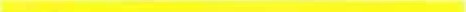 	DALLE 7,30 ALLE 12,00	(NO PASTO)	 75,00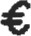           DALLE 7,30 ALLE 13,30 ( CON PASTO)	€ 100,00          Dalle 7,30 alle 16,30 	€ 125,00POSSIBILITA' Dl PACCHETTI GIORNALIERI  IL CENTRO ESTIVO  ACCOGLIERA’ BAMBINI DAI 3 AI 14 ANNI E SARA’ APERTO DA LUNEDI 6 GIUNO A VENERDI’ 9 SETTEMBRE 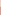 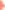 Durante la settimana saranno proposti;CORSI DI NUOTO tutti i giorni PARCO AVVENTURA con i nuovi percorsi ,ARRAMPICATA SULLA TORRE , TENNIS, PASSEGGIATE , ATTIVITA' SPORTIVE E LUDICO RICREATIVE, COMPITI .LA NOSTRA GIORNATAPER INFORMAZIONI E ISCRIZIONI TELEFONARE AL3400949885 (NOEMI) emall — frattacampus@gmail.comSCONTO PER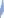 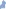 SCONT0 SULL'ACQUISTOFRATELLI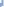 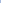 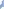 Dl PIU' SETTIMANE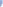 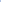 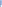 7,30 - 9,00 ACCOGLIENZA9,00- 12,30 ATTIVITA' MATTUTINE E CORSI DlNUOTO ( 1 0 USCITA) 	PRANZO (20 USCITA)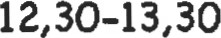 14,00- 16,30 ATTIVITA'POMERIDIANE3 0 USCITA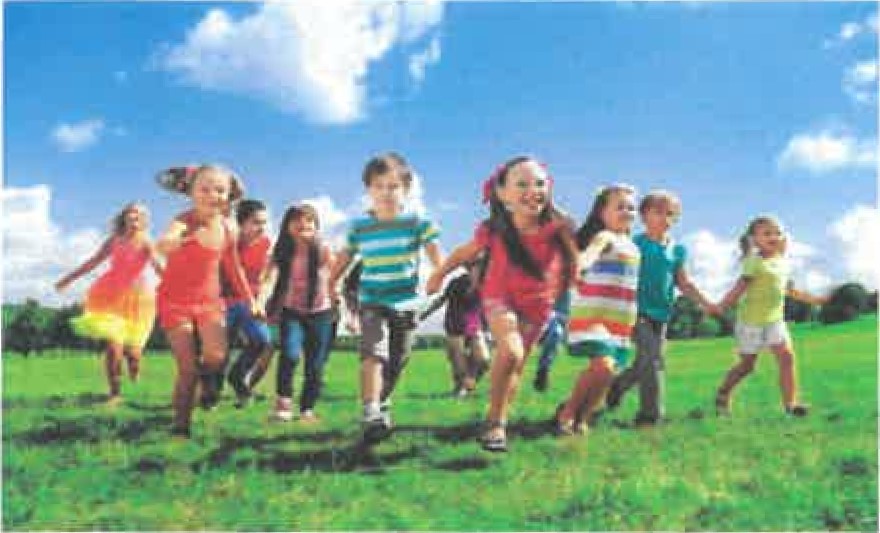 